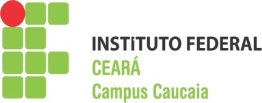 ORIENTAÇÕES SOBRE O CONSELHO DE CLASSE PARA OS ESTUDANTESConselho de classe: É uma discussão coletiva onde são apontadas as dificuldades dos alunos, professores e instituição de ensino na busca por melhorias. É uma reunião avaliativa em que diversos especialistas envolvidos no processo ensino-aprendizagem discutem acerca da aprendizagem dos alunos, o desempenho dos docentes, os resultados das estratégias de ensino empregadas, a adequação da organização curricular e outros aspectos referentes a esse processo, a fim de avaliá-lo coletivamente, mediante diversos pontos de vista.ObjetivosO Conselho de Classe é uma oportunidade de reunir os professores com o objetivo de refletir sobre a aprendizagem dos alunos e o processo de ensino. Seu objetivo é favorecer uma avaliação mais completa do estudante e do próprio trabalho docente, proporcionando um espaço de reflexão sobre o trabalho que está sendo realizado e possibilitando a tomada de decisão para um novo fazer pedagógico, favorecendo mudanças para estratégias mais adequadas à aprendizagem de cada turma e/ou aluno.No Conselho de Classe, mais do que decidir se os alunos serão aprovados ou não, objetiva-se encontrar os pontos de dificuldade tanto dos alunos quanto da própria instituição de ensino na figura de seus professores e organização escolar.Nele deve haver uma discussão coletiva onde serão apontadas dificuldades de alunos, professores e instituição de ensino, a fim de buscar melhorias para o processo ensino-aprendizagem. Ele é um espaço democrático de construção de alternativas para o desenvolvimento da instituição de ensino e das estratégias para o atendimento aos que nela estudam.
O Conselho de Classe, enquanto instrumento de avaliação, requer que os alunos estejam sendo constantemente observados pelos professores e demais especialistas que compõem os profissionais da instituição de ensino. Para isso, a avaliação deve ser cotidiana, pois todo o dia, toda a semana, até o final do semestre ou ano, cada aluno deve estar sendo percebido pelos professores que trabalham com ele. Ao observar, diagnosticar e registrar, saberes estão sendo extraídos sobre cada aluno de forma a enquadrá-lo dentro de uma determinada categoria de desenvolvimento que define alvos a serem alcançados por todos.A equipe pedagógica deve ter em mente os alvos educacionais a serem desenvolvidos e avaliados no processo de aprendizagem dos alunos. Esses alvos devem abranger atitudes de participação, respeito e responsabilidade; construção de conhecimento e apreensão de conteúdos e conceitos; e formação do caráter e da cidadania.Nesta prática avaliativa, cada aluno deve ser visto individualmente, em suas singularidades de comportamentos, aprendizagens e histórias particulares.O Conselho de Classe, para cumprir sua função, exige dos professores um olhar cotidiano detalhado sobre cada indivíduo para que, durante a reunião, possam contar, explicar, lembrar e definir, a partir daquilo que observaram e obtiveram como informação sobre a aprendizagem, o desenvolvimento e a história de vida de cada aluno, assim como o tipo de progressão adequada para cada um deles.ReferênciasGENTILE, Paola; ANDRADE, Cristiana. Avaliação nota 10. Nova Escola On-line. <http://novaescola.abril.com.br/ed/147_nov01/html/repcapa_conselho.htm>MARCO, Regina M. S.; MAURÍCIO, Wanderléa P. D. O Conselho de Classe: momento de reflexão para as estratégias pedagógicas e a aprendizagem do estudante. Revista de Divulgação Técnico-científica do ICPG, vol.3, n.10, jan.-jun./2007, p. 83-87. <http://www.icpg.com.br/hp/revista/index.php>BARBOSA, Mirtes L. P. O Conselho de Classe: prática escolar e produção de identidades. 10.05.2005. <http://www.conteudoescola.com.br/site/content/view/152/31/1/3/>